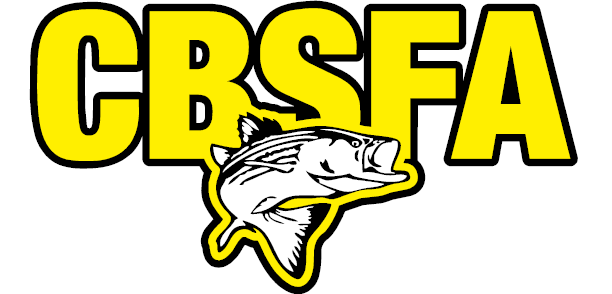 2019 Calendar of EventsMay 3-5  			CBSFA Spring-Bling Rockfish TourneyJune 15th 		CBSFA Schools-Out Rockfish TourneyJune 21-23 		 CBSFA O.C. Tuna-Fortuna TourneyJuly 6th 			CBSFA O.C. FLOUNDER  SOUNDER  July 13th			 CBSFA St. Jude White Perch TourneyAugust 24th 	    	 CBSFA “End of Summer” Rockfish  September 14th 	CBSFA O.C. Flounder “Fall-Haul” TourneyNovember 9-10  	CBSFA Fall-Squal Rockin TourneyContact: Joe Thorpe  jthorpe@cbsfa.club or 410-868-5488